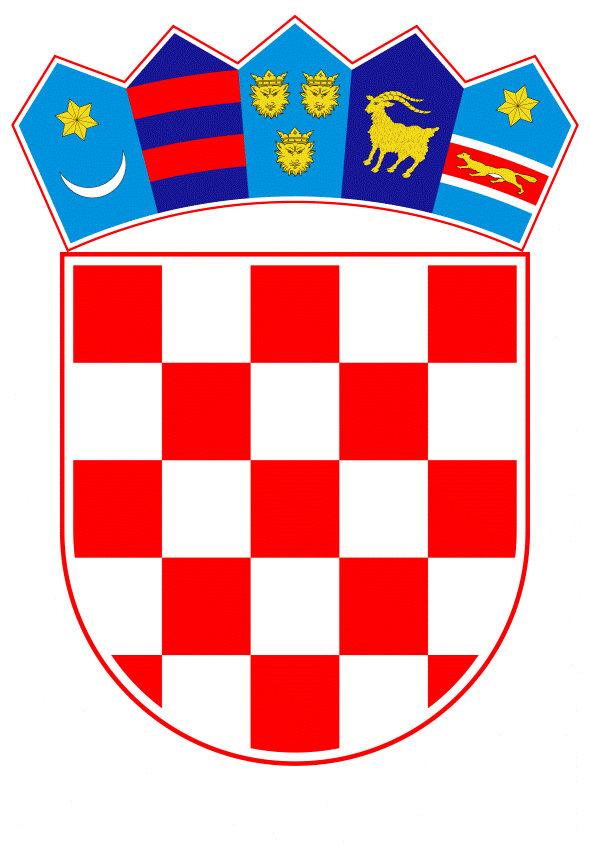 VLADA REPUBLIKE HRVATSKEZagreb, 16. listopada 2019.______________________________________________________________________________________________________________________________________________________________________________________________________________________________PRIJEDLOG	Na temelju članka 31. stavka 2. Zakona o Vladi Republike Hrvatske (Narodne novine, br. 150/11, 119/14, 93/16 i 116//18) i članka 44. stavka 2. Zakona o proračunu (Narodne novine, br. 87/08, 136/12 i 15/15), Vlada Republike Hrvatske je na sjednici održanoj ___________________ donijela O D L U K Uo davanju suglasnosti Ministarstvu vanjskih i europskih poslova za preuzimanje obveza na teret sredstava državnog proračuna Republike Hrvatske u 2020. godini radi sklapanja Ugovora o javnim uslugama broj 33/19 - Najam konferencijske opreme i tehničke podrške za potrebe provedbe aktivnosti predsjedanja Republike Hrvatske Vijećem Europske unije 2020. godine u Republici Hrvatskoj od 1. siječnja 2020. do 30. lipnja 2020. godineI.Daje se suglasnost Ministarstvu vanjskih i europskih poslova za preuzimanje obveza na teret sredstava državnog proračuna Republike Hrvatske u 2020. godini u ukupnom iznosu od 12.780.500,00 kuna, za sklapanje Ugovora o javnim uslugama broj 33/19 - Najam konferencijske opreme i tehničke podrške za potrebe provedbe aktivnosti predsjedanja Republike Hrvatske Vijećem Europske unije 2020. godine u Republici Hrvatskoj od 1. siječnja 2020. do 30. lipnja 2020. godine.	II.Sredstva za podmirenje obveze iz točke I. ove Odluke osigurat će se u državnom proračunu Republike Hrvatske, u razdjelu Ministarstva vanjskih i europskih poslova, na aktivnosti A778066 Predsjedanje RH Vijećem EU 2020, stavci 3235 Zakupnine i najamnine.III. Ova Odluka stupa na snagu danom donošenja.Klasa: Urbroj:Zagreb,	______ 2019.PREDSJEDNIKmr. sc. Andrej PlenkovićOBRAZLOŽENJEMinistarstvo vanjskih i europskih poslova provelo je postupak nabave: Najam konferencijske opreme i tehničke podrške za potrebe provedbe aktivnosti predsjedanja Republike Hrvatske Vijećem Europske unije 2020. godine u Republici Hrvatskoj od 1. siječnja 2020. do 30. lipnja 2020. godine.Odlukom o odabiru od 21. kolovoza 2019., Ministarstvo vanjskih i europskih poslova odabralo je ponudu ponuditelja Zajednica ponuditelja: Tehnozavod-Marušić d.o.o., XIII Podbrežje 26, Zagreb, OIB: 21926472791 i Audio Video Consulting d.o.o., Hrastovička 62, zagreb, OIB: 62707927904, u iznosu od 12.780.500,00 kuna sa porezom na dodanu vrijednost. Navedena sredstva u 2020. godini osigurat će se u okviru limita ukupnih rashoda Ministarstva vanjskih i europskih poslova utvrđenog Smjernicama ekonomske i fiskalne politike za razdoblje 2020. - 2022., na aktivnosti A778066 Predsjedanje RH Vijećem EU 2020, stavci 3235 Zakupnine i najamnine. Ministarstvo vanjskih i europskih poslova traži suglasnost za preuzimanje obveza na teret sredstava državnog proračuna Republike Hrvatske u 2020. godini u iznosu od 12.780.500,00 kuna potrebnih za sklapanje Ugovora o javnim uslugama broj 33/19 - Najam konferencijske opreme i tehničke podrške za potrebe provedbe aktivnosti predsjedanja Republike Hrvatske Vijećem Europske unije 2020. godine u Republici Hrvatskoj od 1. siječnja 2020. do 30. lipnja 2020. godine, a čije davanje se predlaže ovom Odlukom.Predlagatelj:Ministarstvo financijaPredmet:Prijedlog odluke o davanju suglasnosti Ministarstvu vanjskih i europskih poslova za preuzimanje obveza na teret sredstava državnog proračuna Republike Hrvatske u 2020. godini za sklapanje Ugovora o javnim uslugama broj 33/19 – Najam konferencijske opreme i tehničke podrške za potrebe provedbe aktivnosti predsjedanja Republike Hrvatske Vijećem Europske unije 2020. godine u Republici Hrvatskoj od 1. siječnja 2020. do 30. lipnja 2020. godine